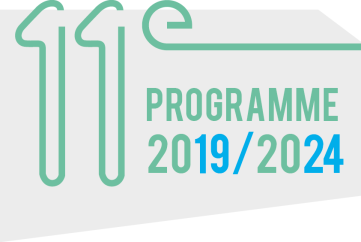 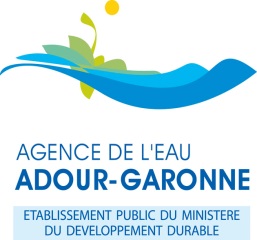 Formulaire de demande d’aide 
auprès de l’agence de l’eau Adour-GaronneL’agence de l’eau Adour-Garonne apporte des aides financières aux maîtres d’ouvrage, industriels, collectivités, associations ou agriculteurs qui souhaitent mener des actions visant à améliorer la qualité de l’eau et des milieux aquatiques et à optimiser la gestion de la ressource en eau.Ce formulaire concerne les pièces et engagements nécessaires pour permettre l’instruction de votre demande d’aide financière ; s’il est donné une suite favorable à votre demande, vous recevrez un document attributif d’aide de l’Agence, lequel précisera les pièces nécessaires au versement de l’aide attribuée.L’Agence se réserve le droit de vérifier l’exactitude des renseignements et engagements portés sur le présent formulaire lors de l’instruction de l’aide ou après son attribution. Ces vérifications peuvent être effectuées chez le bénéficiaire de l’aide par l’Agence ou par toute personne mandatée par elle à  cet effet ; elles  peuvent également être effectuées sur pièces. Le bénéficiaire s’engage à  fournir à l’Agence tout document  nécessaire à ces contrôles. L’Agence se réserve le droit de réduire le montant de l’aide ou de l’annuler en fonction des résultats de ces contrôles.Thématique :  RENSEIGNEMENTS CONCERNANT LE DEMANDEUR DE L’AIDENom ou raison sociale : Adresse : Code postal          	 Commune : Nom de la personne à contacter : Fonction : Direction ou service : Tél : E-mail :                                            SIRET : NAF/APE :Avez-vous déjà bénéficié d’une aide de l’Agence de l’eau Adour-Garonne ? oui nonNom du conseiller technique pour ce projet (s’il y a lieu) :PRESENTATION DU PROJETIntitulé : Il s’agit (plusieurs choix possibles) :  Animation territorialeSi oui, à quel stade de l’animation territoriale l’animateur intervient-il ? Emergence du programme territorial Elaboration du programme territorial Mise en œuvre du programme territorial  Etudes de gestion intégrée  Renforcement de la prise en compte de l’eau dans l’urbanisme et l’aménagement  Sensibilisation et communication  Autre, préciser : Description rapide du projet (contenu et objectifs) : Localisation du projet :Insérer une carte (si disponible) :Motivation de l’opération projetée (Démontrer le caractère incitatif ou l’intérêt de l’aide susceptible d’être apportée par l’Agence) : Résultats attendus à l’issue de l’opération et indicateurs permettant de les mesurer Organisation de réunions      Oui Non Si oui, nombre de réunions : Rencontres individuelles       Oui Non Suivi d’opérations (études, travaux…)  Oui NonSi oui, quel type d’opérations ? : Rédaction de documents Oui NonSi oui, quel(s) documents(s) ? : Suivi de projets de communication Oui NonSi oui, quel(s) projet(s) de communication ? : Actions de sensibilisation du public et scolaires Oui Non Si oui, quel(s) type d’action ? : Autre : S’agit-il d’une opération reconduite annuellement ? Oui NonCette opération est-elle liée à une démarche territoriale (type SAGE, contrat de rivière, PAT ou tout autre contrat avec l’agence de l’eau) ? Oui NonSi oui, nom de la démarche territoriale : Estimatif financier du projetCoût prévisionnel du projet présenté : Plan de financement prévisionnel Merci de compléter le tableau ci-dessous en précisant l’ensemble des co-financements envisagés, y compris l’aide de l’agence de l’eauLe plan de financement actualisé pourra vous être demandé au moment du solde de l’aide. Si les plans de financement sont différents selon les actions menées, préciser le détail dans les pièces complémentaires.Planning prévisionnel de réalisationDate prévisionnelle de début du projet (notification du marché ou commande) :Durée prévisionnelle du projet (en nombre de mois) :         moisL’Agence se réserve la possibilité de demander la fourniture d’un planning prévisionnel détaillé. DECLARATIONS ET ENGAGEMENTS DU DEMANDEURJe soussigné(e) : agissant en qualité de : sollicite une aide financière de l’agence de l’eau Adour-Garonne pour la réalisation du projet objet de  la présente demande,certifie être autorisé(e) et habilité(e) à signer la présente demande d’aide,atteste avoir pris connaissance des modalités et les conditions d’attribution des aides de l’agence de l’eau Adour Garonne,m'engage à associer techniquement l’Agence et la tenir informée au fur et à mesure du déroulement de l’opération, m’engage à informer l’agence de l’eau en cas de modification du plan de financement ou toute autre modification du projet tel que décrit ci-dessus et dans les pièces annexées à la présente demande,m’engage à mesurer les résultats atteints au regard des résultats attendus et en rendre compte à l’Agence. Pour les opérations pluriannuelles, la non-atteinte des résultats d’une tranche annuelle peut conditionner l’aide de l’Agence pour les tranches suivantes, certifie sur l’honneur l’exactitude des renseignements fournis, 	A		le Le demandeur (signature et cachet)PIECES A JOINDRE OBLIGATOIREMENT A CETTE DEMANDEPour les collectivités, une délibération (du conseil municipal, syndical ou communautaire) précisant l’objet et le montant de l’aide sollicitée auprès de l’agence de l’eau,Pour les Etablissements Publics de Coopération Intercommunale (EPCI) en cas de première demande d’aide ou de modification des statuts depuis la dernière demande d’aide, joindre une copie des statuts et arrêté préfectoral associé,Pour les associations : formulaire CERFA n° 12156*05 Document de présentation du projet (contexte, territoire, exposé de la problématique rencontrée, objectif, descriptif technique de l’opération (missions détaillées de l’animation territoriale, missions eau et urbanisme, actions de communication et sensibilisation), estimatif financier par type d’action et par postes principaux de dépenses (salaires, fonctionnement, matériel, prestations…), impact du projet sur le milieu naturel…) ou formulaire spécifique disponible dans la liste des pièces complémentaires,Pour les études : cahier des charges de l’étudePour les dépenses prises en compte pour les prestations intellectuelles réalisées en régie (études, sensibilisation, communication, animation, missions « eau et urbanisme »…) : formulaire à compléter   Relevé d’identité bancaire (RIB) ou IBAN  Les dossiers sont à retourner avec les pièces demandées à la délégation qui gère le territoire concerné par la demande d’aide Organisme ou collectivité apportant une aide financièreMontant subventionnable HTForme et taux de l’aide (avance ou subvention)Montant de la contribution attendueAgence de l’eau Adour GaronneAtlantique Dordogne - Bordeaux 4, rue du Professeur André-Lavignolle 33049 Bordeaux Cedex Tél. 05 56 11 19 99 - Fax 05 56 11 19 98 Départements : 16-17-33-47-79-86 Atlantique Dordogne - Brive 94, rue du Grand Prat 19600 Saint-Pantaléon-de-Larche Tél. 05 55 88 02 00 - Fax 05 55 88 02 01 Départements : 15-19-23-24-63-87 Adour et Côtiers 7, passage de l’Europe - BP 7503 64075 Pau Cedex Tél. 05 59 80 77 90 - Fax 05 59 80 77 99 Départements : 40-64-65 Garonne Amont - Toulouse 46, avenue du Général de Croutte 31100 Toulouse Tél. 05 61 43 26 80 - Fax 05 61 43 26 99 Départements : 09-11-31-32-34-81-82 Garonne Amont - Rodez Rue de Bruxelles - Bourran - BP 3510 12035 Rodez Cedex 9 Tél. 05 65 75 56 00 - Fax 05 65 75 56 09 Départements : 12-30-46-48Garonne Amont - Rodez Rue de Bruxelles - Bourran - BP 3510 12035 Rodez Cedex 9 Tél. 05 65 75 56 00 - Fax 05 65 75 56 09 Départements : 12-30-46-48